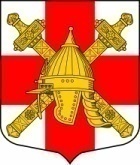 АДМИНИСТРАЦИЯСИНЯВИНСКОГО ГОРОДСКОГО ПОСЕЛЕНИЯКИРОВСКОГО МУНИЦИПАЛЬНОГО РАЙОНА ЛЕНИНГРАДСКОЙ ОБЛАСТИП О С Т А Н О В Л Е Н И Еот   «31» июля 2023 года  № 445О внесении изменений в постановление администрации Синявинского городского поселения Кировского муниципального района Ленинградской области от 16.10.2018          № 283 «Об утверждении Порядка уведомления главы администрации Синявинского городского поселения Кировского муниципального района Ленинградской области о фактах обращения в целях склонения муниципального служащего к совершению коррупционных правонарушений»В соответствии с Федеральным законом от 25.12.2008 № 273-ФЗ «О противодействии коррупции», на основании протеста Кировской городской прокуратуры Ленинградской области от 16.06.2023  № 7-01-2023, постановляю:1. Внести изменение в постановление администрации Синявинского городского поселения Кировского муниципального района Ленинградской области от 16.10.2018 № 283 «Об утверждении Порядка уведомления главы администрации Синявинского городского поселения Кировского муниципального района Ленинградской области о фактах обращения в целях склонения муниципального служащего к совершению коррупционных правонарушений».1.1. Пункт 4 Положения изложить в новой редакции:«4. В случае неспровоцированного и однозначно понятного для муниципального служащего обращения к нему каких-либо лиц (от имени каких-либо лиц) в целях склонения муниципального служащего к совершению коррупционного правонарушения муниципальный служащий обязан в течение суток со дня обращения уведомить главу Администрации (органы прокуратуры или другие государственные органы) о факте обращения в целях склонения к совершению коррупционного правонарушения».2. Настоящее  постановление подлежит обнародованию на сайте Синявинского городского поселения в сети Интернет www.lo-sinyavino.ru и вступает в силу со дня его подписания. 3. Контроль за исполнением настоящего постановления оставляю за собой.И.о. главы  администрации                                                                  А.Д. МалиновскаяРазослано: в дело, сектор по общим вопросам администрации Синявинского городского поселения Кировского муниципального района Ленинградской области, Кировская городская прокуратура Ленинградской области, сайт www.lo-sinyavino.ru.    